Ngày 21 tháng 03 năm 2020 cán bộ, giáo viên, nhân viên trường mầm non Dương Quang lao động vệ sinh khử khuẩn lần 8.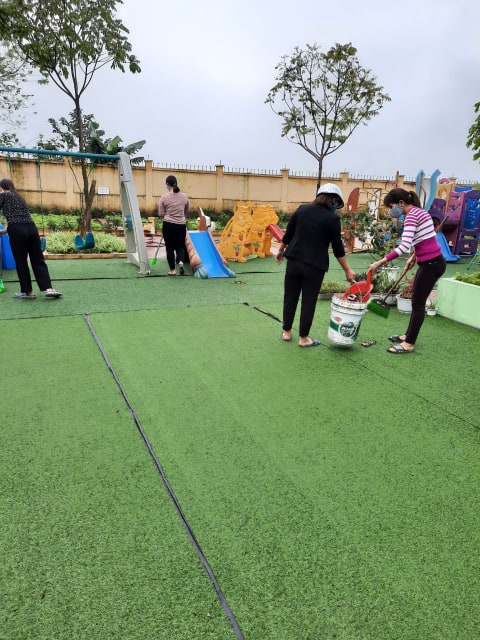 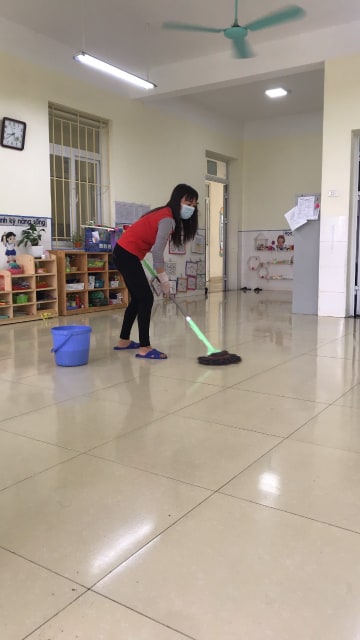 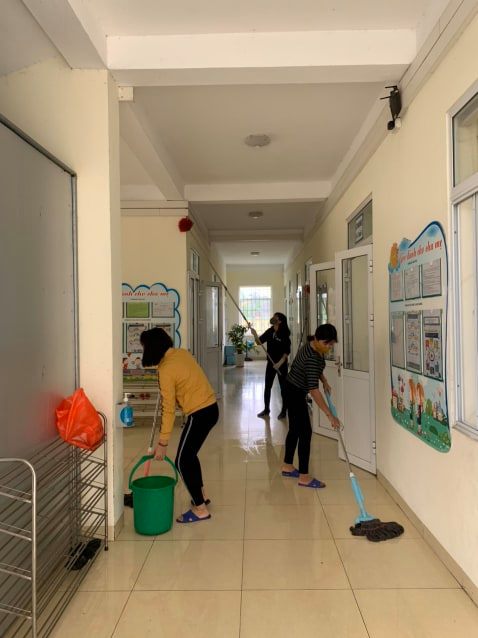 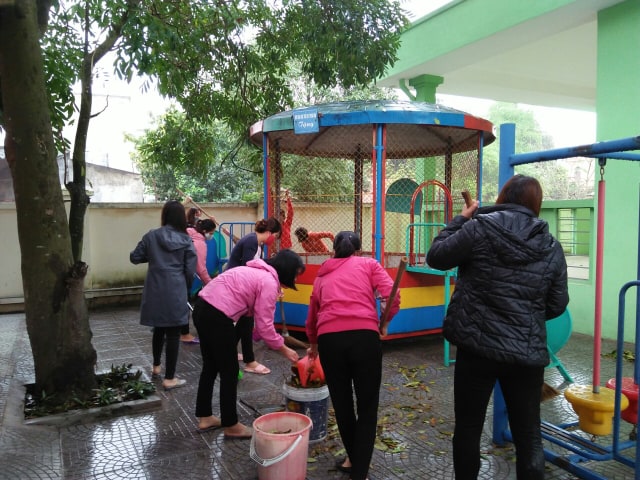 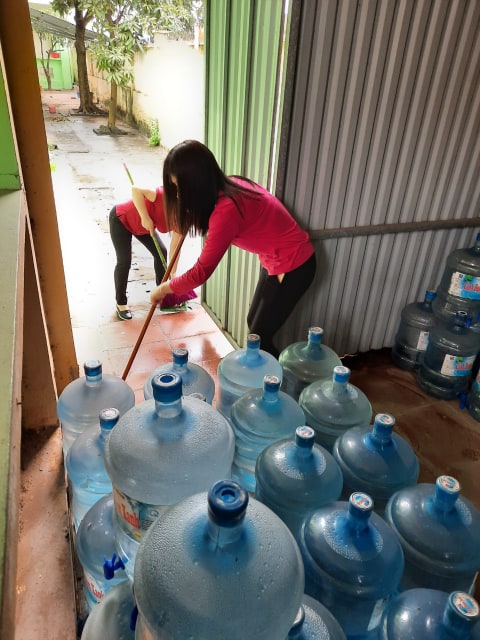 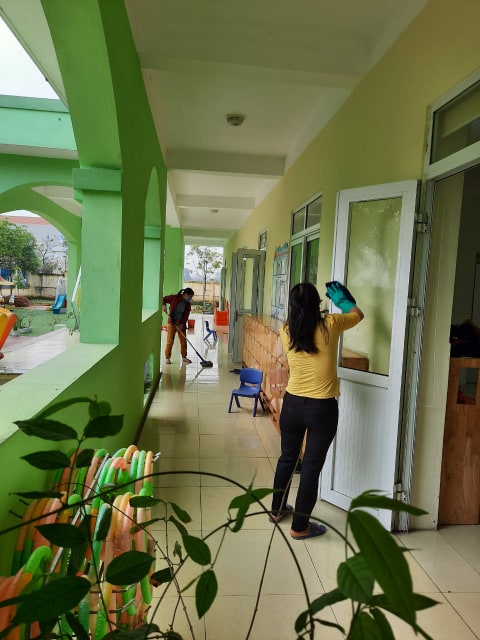 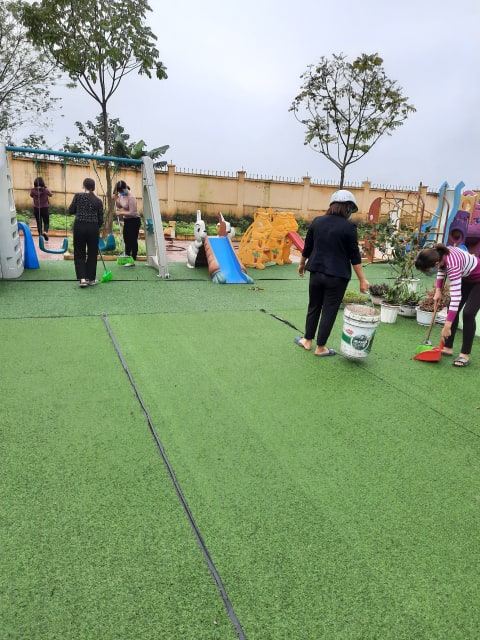 